Муниципальное бюджетное дошкольное образовательное учреждение центр развития ребенка –детский сад № 26 «Солнышко» г. СветлоградПознавательный  проект: «Мой родной город!»С детьми старшей группы «Радуга»Подготовила:воспитательМБДОУ ЦРР-ДС № 26«Солнышко» г. СветлоградКозырева Т.Г.г.Светлоград, 2018г.Цель: Формировать позитивное, уважительное отношение к родному городу. Расширять представление детей о том, что родной город славен своей историей, традициями, достопримечательностями.Актуальность: Воспитание любви и уважения к родному городу является важнейшей составляющей нравственно- патриотического воспитания.	Чтобы воспитать патриотов своего города, надо его знать.	Патриотизм – это любовь и привязанность к Родине, преданность ей, ответственность за нее, желание трудиться на ее благо, беречь и умножать богатства.
Основы патриотизма начинают формироваться в дошкольном возрасте.  Фундаментом патриотизма по праву рассматривается целенаправленное ознакомление детей с родным краем.Задачи:Расширять представления детей о достопримечательностях своего города, о названиях улиц и его исторических памятниках;Познакомить с символикой города: флаг, герб;Воспитывать любовь к родному городу, краю, умение видеть прекрасное, гордиться им;Формировать духовно-нравственные отношения и чувства сопричастности к родному дому, семье, детскому саду, городу, природе родного края;Воспитывать чувство гордости за своих земляков, которые прославили свой город;Способствовать активному вовлечению родителей в совместную деятельность с ребенком в условиях семьи и детского сада.Проблема Дети знают название города, домашний адрес, c большим интересом  рассматривают фотографии о родном городе, делятся впечатлениями. Но, беседуя с ними, я убедилась в том, что у дошкольников отсутствуют знания об истории возникновения родного города, о его символике. Родители не рассказывают детям об истории города, не знакомят с его достопримечательностями. Поэтому и был разработан  проект "Мой город".Предполагаемый результат:  Освоение доступных знаний об истории возникновения родного города.Активное участие детей в различных видах деятельности (выставках, конкурсах, спортивно-патриотических мероприятиях, дискуссиях, литературно-музыкальном досуге). Проявление чувства гордости, любви к своему городу.Поднимется уровень информированности и интереса родителей к деятельности МБДОУ ЦРР- ДС № 26 «Солнышко» г. Светлоград  и группы в частности. Вид проекта: Познавательный проект. По доминирующей деятельности: познавательный;  По составу участников: групповой;  По продолжительности: краткосрочный  с 26.03.2018  по 07.04.2018 г.Этапы проекта1. Подготовительный этап. Подобрать методическую литературу.Подобрать художественную литературу, дидактический материал, игры.Определить цели и задачи проекта.Составить план.2. Основной этап.	Организованная деятельность, осуществляемая в разных видах детской деятельности ОД в режимных моментах, самостоятельная деятельность детей (с использованием ресурсов развивающей среды).	Рисование «Улица, на которой я живу», «Мой любимый детский сад», «Что мы видели в музее?». Изготовление макетов домов города.Игровая деятельностьСюжетно-ролевые игры:Построим улицу города.Строительство нового дома.Экскурсия по городу.Дидактические игры:Лото  «Наш город».«Выложи герб из фрагментов».«Где находится памятник?».«Путешествие по городу».Знакомство с уголком «Мой город родной».Фотоальбом «Достопримечательности нашего города».Альбом «Наш любимый детский сад».Карта - схема «Дорога в детский сад».Чтение художественной литературы:
В.Степанов «Что мы родиной зовем».
Н.Забила «Путями-дорогами».
В.Степанов «Наш дом».
В.Болдинов «Земля любимая моя….»Аппликация "Новые дома на нашей улице"Работа с родителями:Консультация «Знакомим детей с родным городом».этап – презентация проекта:  Экскурсия в городской парк имени «Гайдара».   3. Заключительный этап. Презентация продуктов деятельности: Изготовление иллюстраций « Наш город». 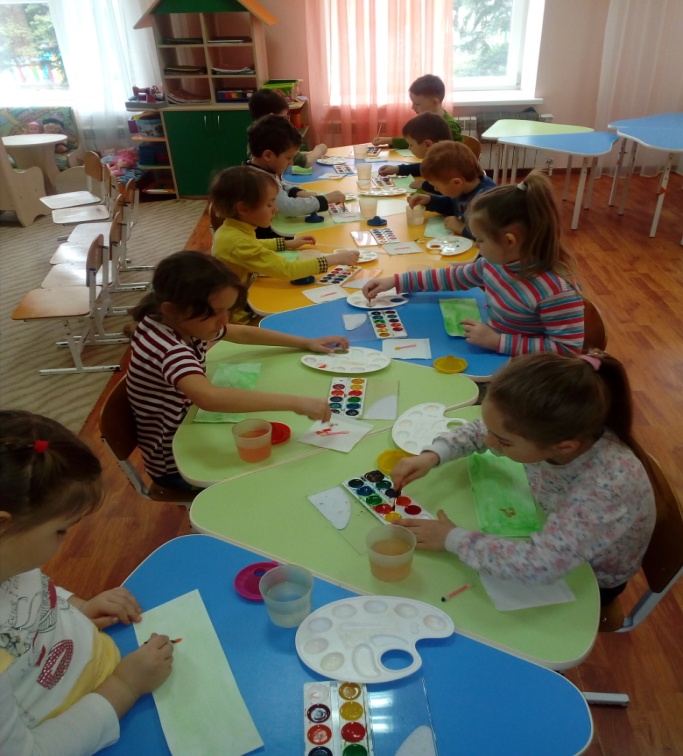 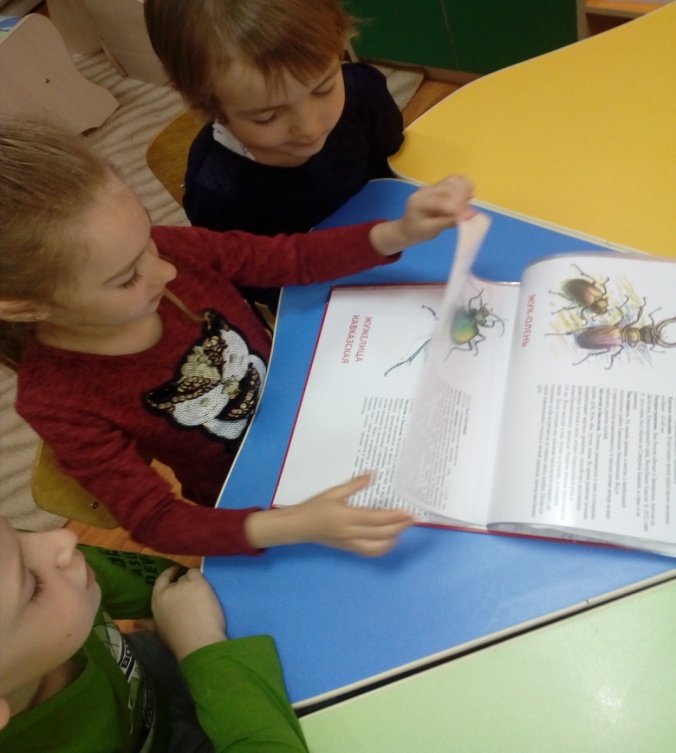 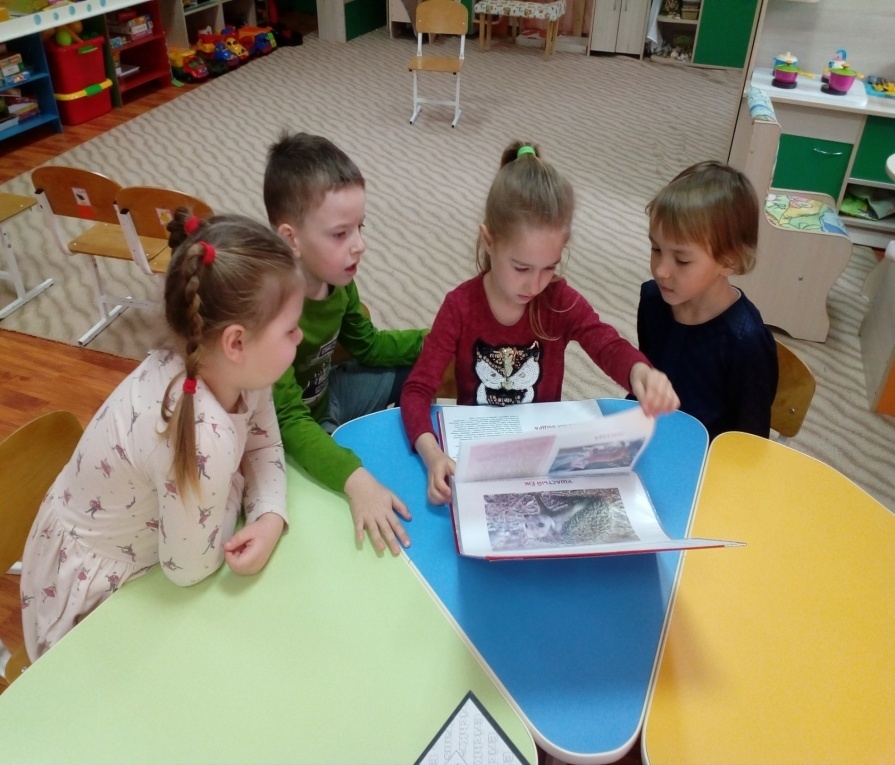 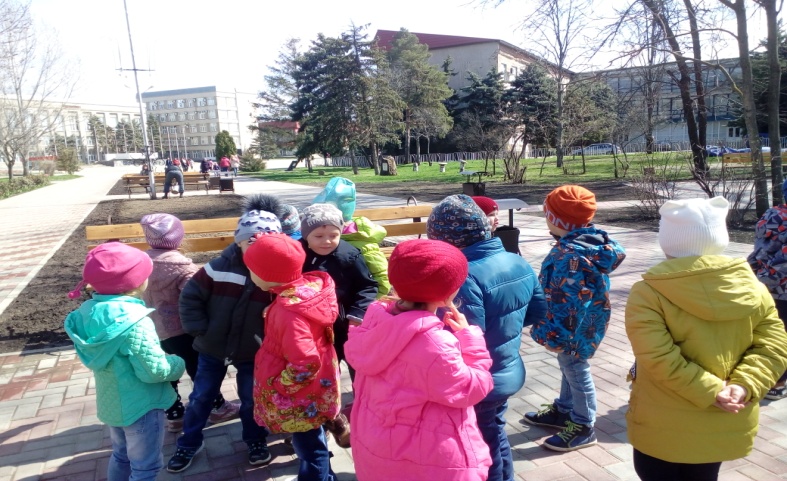 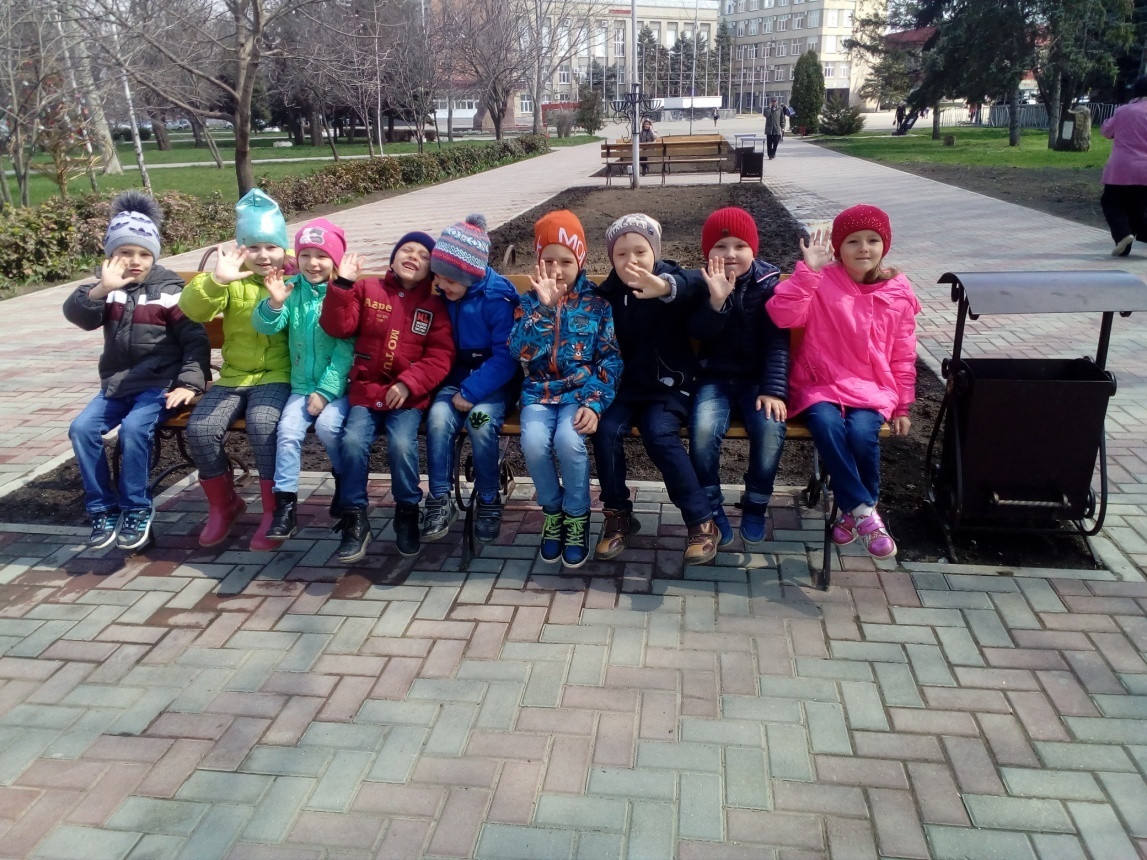 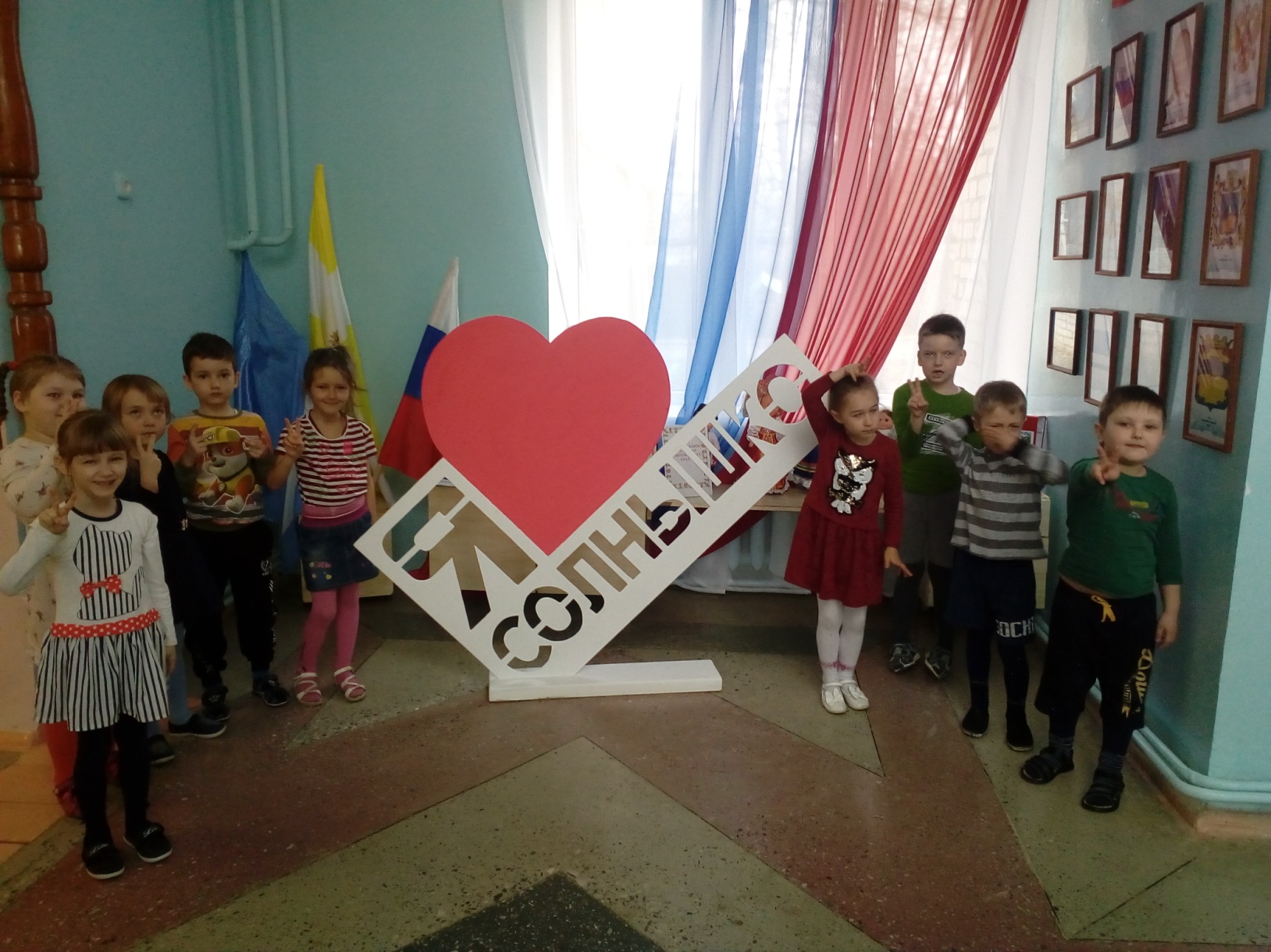 